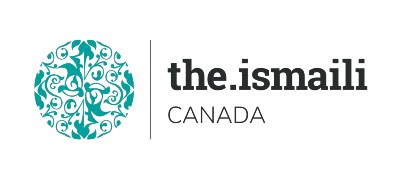 Microsoft Access (Database) BasicNovember 30, December 01-02, Tuesday, Wednesday, Thursday	5:00 PM-7:00 PM BC, 6:00 PM-8:00 PM Alberta, 8:00 PM - 10:00 PM Eastern TimeOn Line Via Zoom (Link will be sent to registered participants)Fee for this three evenings information session is $10.00 Participants will acquire basic knowledge on how to effectively use Microsoft AccessCourse OutlineVideo Recordings link of this Class will be sent to all attendees who join live session only.Free Online Classeshttps://edu.gcfglobal.org/en/access2016/Advanced registration with Pre-Payment Requiredhttps://iicanada.org/form/introduction-microsoft-access-basic-0For more information and to register E-mail: epb.crcprairies@iicanada.netPhone or Text: Zull Punjani 403-689-8584 or EPB Prairies Office: Message # (403) 215-6200 Ext. 7039**Please visit https://www.iicanada.org/ for more information**First look at Microsoft AccessUnderstand the ribbon and contextual tabsUsing and modifying tabs and viewCreate and open an Access databaseDatabase conceptsBasic and relational databaseTables, records, fields keys and indexesAccess tablesCreate and save a tableAdd, delete fields and data and recordsApply rules to relationshipsDefine printing feature and optionsAccess forms and queriesCreate open save delete and close FormsCreate & save a single/multiple table queryApply filters, edit, run and delete a querySorting recordsAccess reportsCreate and save a report,Grouping data under a specific field